Public documentRequirements (EEV) has made significant progress in learned video coding for drone videos in its previous study. The EEV group has made a practical step in preparing the draft to standardize a neural video codec. In this round of meeting cycle, EEV group is constructing the EEV-0.5 model. The bi-directional inter predictive coding structure is planned. One of the main challenging issue of constructing such structure is how to design a proper training methodology and strategy for stable training procedure.The existing methods reported in related publications might not be easily reproduced. As such, a scalable and robust training process should be defined by the group.Moving Picture, Audio and Data Coding by Artificial Intelligencewww.mpai.communityN14462023/10/25SourceRequirements (EEV)TitleRequirements (EEV) progress report and plansTargetMPAI-37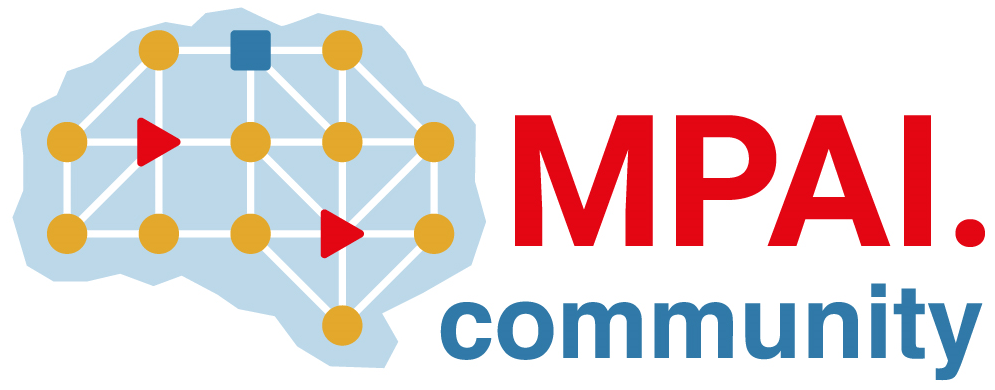 